ELLS Summer School	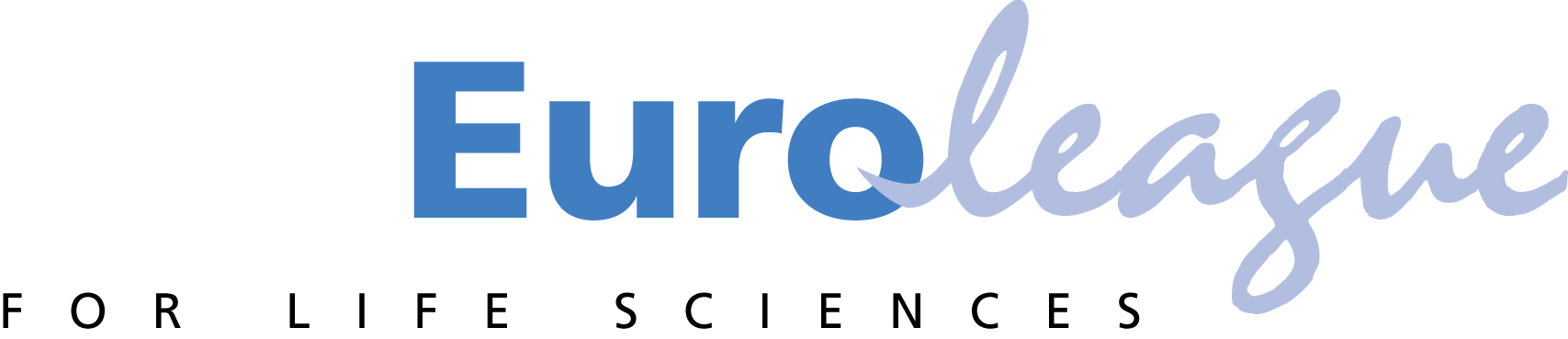 Title of Summer School:MID TERM EVALUATION: (carry out verbally and in discussion with students)Please comment on the following aspects of the course: Teaching and Learning:Are the ILOs and aims of the course clear? Structure of the courseAvailability and level of course material Teaching: Level of lectures (too low, appropriate, to high). Do the teachers sufficiently respond to the different level of the students?Learning: Are the teaching methods appropriate, do students receive sufficient support from teachers?Learning infrastructure (e. g. classrooms, technical equipment)Social aspects:Group of participants (e. g. involvement of students, teamwork, spirit, feelings)Social activitiesTime for recreationNew contacts and networkingOrganisation:HousingFoodTransport to the venue of the courseInternet connectionWhat should be changed during the remaining period of the course?Other aspects and comments (e. g. ideas, overall view):